ИНФОРМАЦИОННО-АНАЛИТИЧЕСКИЙ ОТЧЕТо проведении круглого стола «Горжусь своей страной».1.Дата и время проведения : 21.02.19  2.Место проведения (точный адрес) : ст.Старолеушковская, ул.Красная 10. 3.Форма проведения  (акция, круглый стол, турпоход и т.д.) круглый стол.4. Цель проведения: развитие и пропаганда патриотических чувств среди молодежи.5. Категория участников (студенты, учащиеся ОУ, рабочая молодежь), охват: учащиеся, студенты - учащиеся6. Привлечение подростков, стоящих на разных видах учета (если да, то ФИО подростка):- 7. Краткое описание мероприятия: повышение общественного интереса к волонтерской деятельности.8. Информация о достигнутых результатах: сохранение памяти о подвигах героев Великой Отечественной войны.9. Привлеченные ведомства (общественные организации, учреждения, отдельные лица): - педагог СВШИ.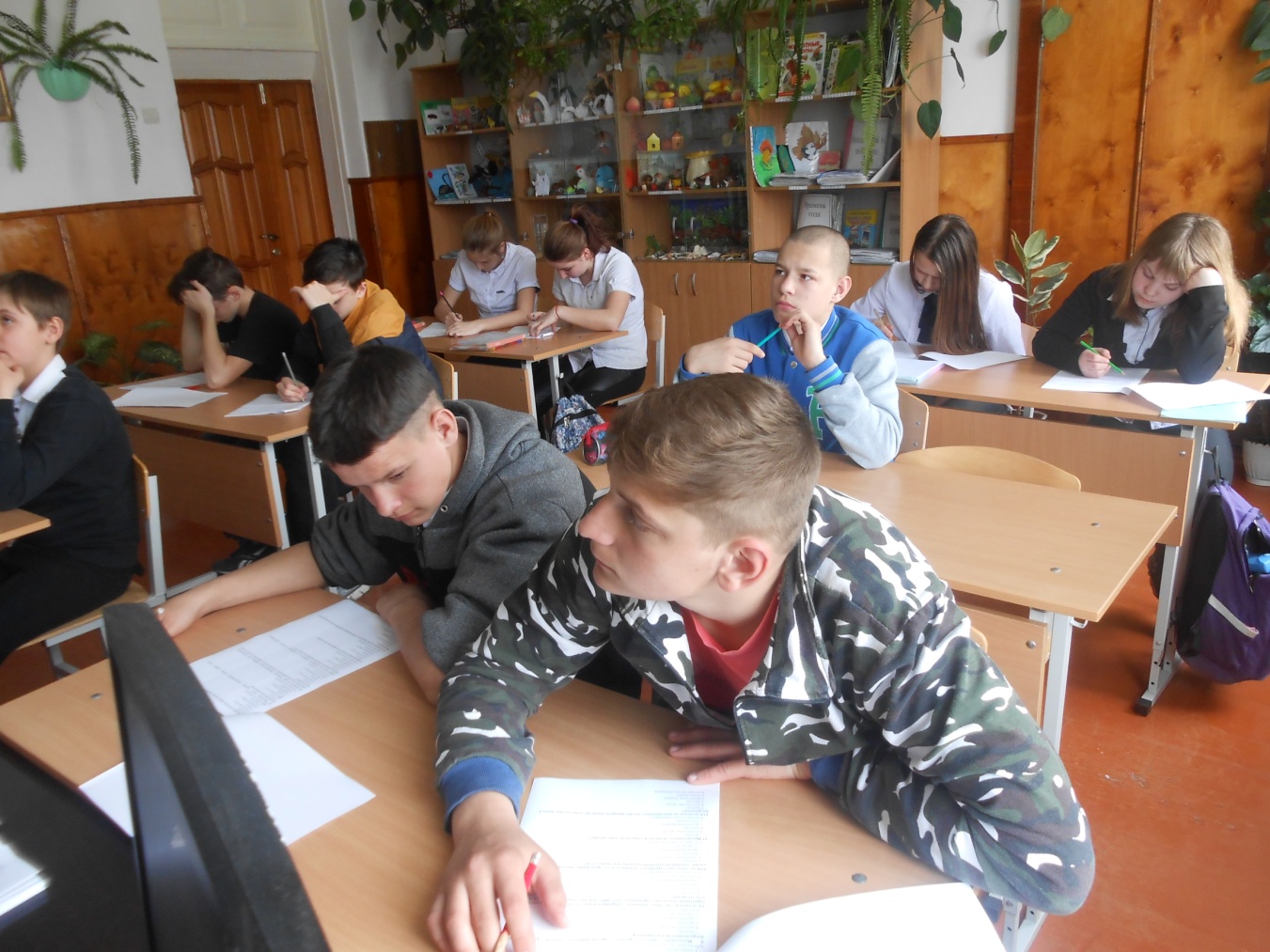 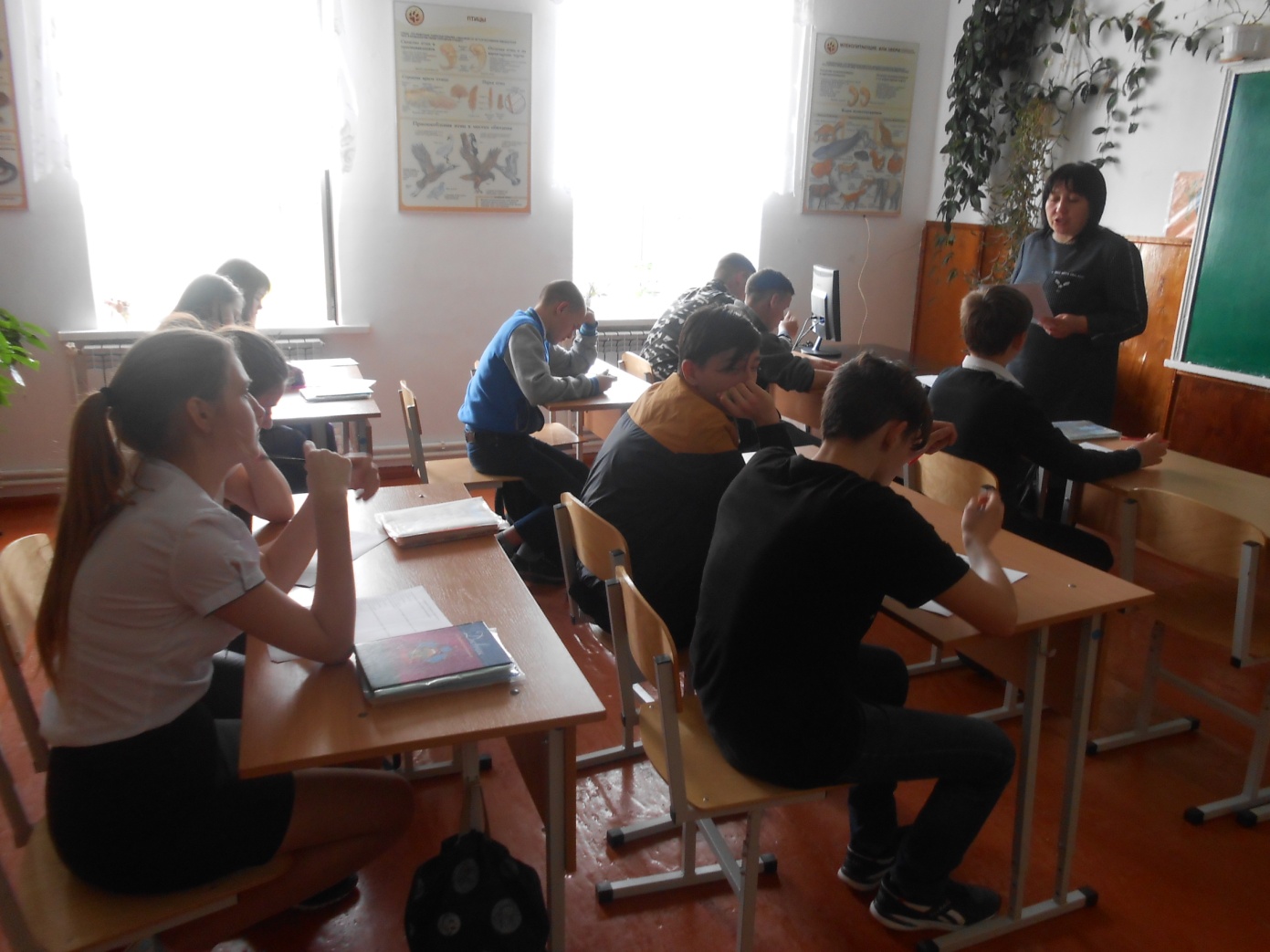 Специалист по работе с молодежьюСтаролеушковского сельского поселения       С.Н.Даниленко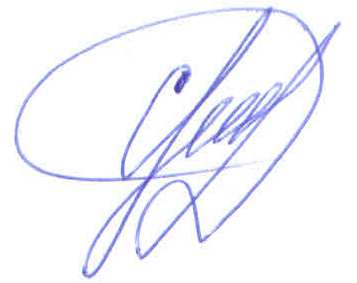 СельскоепоселениеКол-во участниковдо 14 летКол-во участников и зрителей от 14 до 17 лет         Кол-воучастников и зрителей в возрасте от 18 до 30 летКол-воСОПОбщий охватМолодежи в возрасте от 14 до 30 летСтаролеушковское -23--23Всего-23--23